Егерме сигезенсе  сакырылышы                  пятнадцатое   заседаниеУн бишенсе ултырышы                                    Двадцать восьмого созыва          КАРАР                                                                   РЕШЕНИЕ             17 июнь  2020 й .                 №   84                       17 июня   2020 г.     Об утверждении генерального плана сельского поселения Кушнаренковский  сельсовет муниципального района Кушнаренковский  район Республики Башкортостан.В соответствии Федеральным законом от 06.10.2003 № 131-ФЗ «Об общих принципах местного самоуправления в Российской Федерации», Уставом сельского поселения Кушнаренковский  сельсовет муниципального района Кушнаренковский  район Республики Башкортостан, а также учетом протокола публичных слушаний от 26 мая 2020 года и заключения от 28  мая 2020 года о результатах публичных слушаний по проекту Генерального плана сельского поселения Кушнаренковский  сельсовет муниципального района Кушнаренковский район Республики Башкортостан, Совет сельского поселения Кушнаренковский сельсовет муниципального района Кушнаренковский  район Республики БашкортостанРЕШИЛ:1. Утвердить Генеральный план сельского поселения Кушнаренковский  сельсовет муниципального района Кушнаренковский  район Республики Башкортостан (прилагается).2. Настоящее решение обнародовать  и разместить на официальном сайте сельского поселения Кушнаренковский  сельсовет муниципального района Кушнаренковский  район Республики Башкортостан .3. Контроль за исполнением настоящего Решения возложить на постоянную комиссию Совета сельского поселения Кушнаренковский  сельсовет муниципального района Кушнаренковский  район Республики Башкортостан по бюджету, налогам, вопросам муниципальной собственности.       Глава сельского поселения                                                   Р.И.ГалеевБашkортостан  РеспубликаҺыКушнаренко районы муниципаль районынынКушнаренко ауыл советы ауыл билӘмӘҺе советы452230, Кушнаренко ауылы, Островский урамы, 23Тел. 5-73-36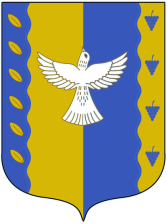 Республика  Башкортостансовет сельского поселения Кушнаренковский  сельсовет  муниципального  района Кушнаренковский район 452230, село Кушнаренково, ул. Островского, 23Тел. 5-73-36   